Production d'écrits - écrire des vers et des rimesFais la liste des mots qui riment avec piscine et complète le vers:J’aime aller à la piscine, j’ai moins peur que ma copine !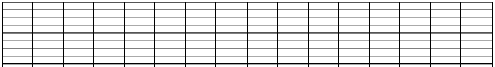 Production d'écrits - écrire des vers et des rimesFais la liste des mots qui riment avec piscine et complète le vers:J’aime aller à la piscine, j’ai moins peur que ma copine !Production d'écrits - écrire des vers et des rimesFais la liste des mots qui riment avec piscine et complète le vers:J’aime aller à la piscine, j’ai moins peur que ma copine !Production d'écrits - écrire des vers et des rimesFais la liste des mots qui riment avec piscine et complète le vers:J’aime aller à la piscine, j’ai moins peur que ma copine !J’aime aller à la piscine,J’ai moins peur que ma cousine.J’éclabousse ma belle voisine, Ça fait rire Capucine / ça fait rire ma p’tite cousineL’eau peut m’amener en ChineDans le grand bain, j’ai sautéJ’ai beaucoup d’eau dans le nezSarah a éternué !On a tous bien rigolé !copineépineChinecapucinevoisineminecousinedevinecopineépineChinecapucinevoisineminecousinedevinecopineépineChinecapucinevoisineminecousinedevinecopineépineChinecapucinevoisineminecousinedevine